Indoor Scavenger HuntA Scavenger Hunt is where you have to look for things. You may have to think hard about places to look. Get everyone in the family to help. Good luck!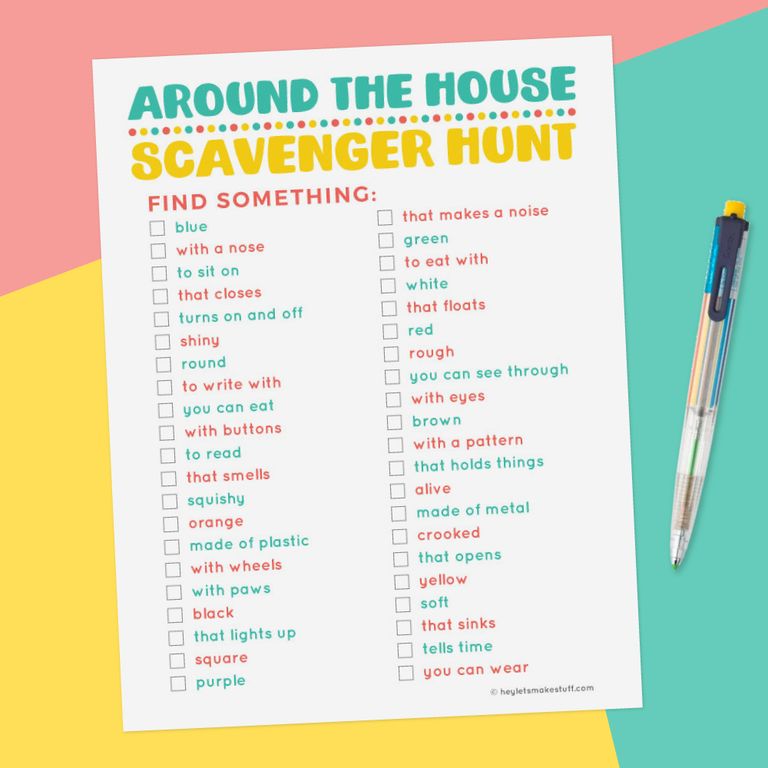 